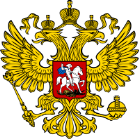 г.МахачкалаПРИКАЗ№ «  12-Д    »                                                    «  16   »    марта         2020г.О мерах предупреждения распространении короновирусной инфекции     Во исполнении приказа Министерства науки и высшего образования РФ № 398 от 14.03.2020 в целях предупреждения распространения короновирусной инфекцииПРИКАЗЫВАЮ:        С 17 марта 2020 года установить для работников ФГБНУ «ФАНЦ РД» следующие режимы работы: - для научных работников – дистанционная работа на дому;                   - для остальных сотрудников – гибкий график работы по согласованию с руководителем подразделения.             2. Научные работники в обязательном порядке каждый рабочий день до 10.00 часов информируют руководителя подразделения о местонахождении и самочувствии в телефонном режиме.            3. Руководители научных подразделений каждый рабочий день с 10.00 до 11.00 в телефонном режиме информируют отдел кадров о местонахождении и самочувствии подчиненных.            4. Сотрудники ненаучных подразделений и научные работники, по необходимости, продолжающие работу в обычном режиме, перед приходом на работу в обязательном порядке дома измеряют температуру. При температуре более 37 градусов сотрудники на работу не выходят, в телефонном режиме сообщают в отдел кадров о своем самочувствии, в случае необходимости вызывают участкового врача.            5. Зам.директора по производству Ярмагомедову А.Н и начальнику санитарного поста Алилову М.М  при входе в ФГБНУ «ФАНЦ РД» организовать измерение температуры сотрудников. При температуре более 37.2 градусов направлять сотрудников домой, в телефонном режиме контролировать самочувствие.            6. Служебные командировки прекратить. При наличии острой служебной необходимости выезд в командировку возможен только по личному разрешению директора ФГБНУ «ФАНЦ РД».             7. Начальнику административно-хозяйственного отдела Шахбанову М.Р обеспечить в ФГБНУ «ФАНЦ РД» достаточное количество дезинфицирующих средств, организовать систематическую обработку мест общего пользования, поверхностей (перила, дверные ручки и. т. д), наличие в туалетах дезинфицирующего мыла, выдавать работникам по их просьбам дезинфицирующие средства для обработки поверхностей на рабочих местах.          8. Все вышеуказанные меры не должны повлиять на выполнение государственного задания.           9. Срок действия приказа – до 15 апреля 2020 года либо до новых распоряжений Минобрнауки.          10.  Заведующей отделом кадров Раджабовой Г.Б ознакомить с настоящим приказом сотрудников ФГБНУ «ФАНЦ РД».Директор ФГБНУ «ФАНЦ РД»                                   Г.Д.Догеев.